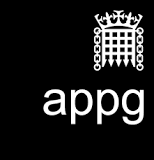 All-Party Parliamentary Group on ObesityTo take a new approach to tackling obesity through treatment and prevention. The group will have a focus on developing and promoting an optimum patient pathway for obesity and generating a public policy environment in which it is recognised by politicians and the NHS that obesity needs to be a priority.Minutes of the meeting held at 13:00 on 18th July 2017 at Portcullis House, Room PPRESENTPARLIAMENTARIANS – Maggie Throup MP, John McNally MP, The Baroness Jenkin of Kennington, The Lord Balfe, Faisal Rashid MP, Debbie Abrahams MP, Virendra Sharma MP. SECRETARIAT – Sara Petela and Tom Williams from PB Consulting. PROCEEDINGSWELCOMEMaggie Throup MP welcomed parliamentary colleagues to the closed meeting of the All-Party Parliamentary Group on Adult and Childhood Obesity. ELECTION OF OFFICERSThe Following individual were elected as Officers of the Group:Maggie Throup, Conservative MP for Erewash – Chair Eleanor Smith, Labour MP for Wolverhampton South West – Vice-Chair  The Rt Hon the Lord Warner, Crossbench Peer – Vice-Chair Professor the Baroness Finlay of Llandaff, Crossbench Peer – Vice-Chair John McNally, SNP MP for Falkirk – Vice-Chair The Baroness Jenkin of Kennington, Conservative Peer – Vice-ChairCONFIRMATION OF THE NAME AND PURPOSE STATEMENT OF THE GROUPMembers agreed that the name of the Group should be changed from the ‘All-Party Parliamentary Group on Adult and Childhood Obesity’ to ‘All-Party Parliamentary Group on Obesity’ in order to simplify the name and encompass a wider audience, i.e. perinatal. Members confirmed the full purpose as follows. Strategic Objective: Call for the Government to take a new approach to tackling obesity through treatment and prevention. Policy Objectives:to work with external stakeholders to develop an optimum patient pathway for obesity;to run a parliamentary campaign to change the way the NHS views, manages and treats obesity promoting the new patient pathway;  to generate a public policy environment where it is recognised by politicians and the NHS that obesity needs to be prioritised; To create a call for joined up commissioning that addresses all aspects of obesity and creates a pathway that delivers value for money. APPOINTMENT OF SECRETARIATPB Consulting was appointed as the secretariat of the All-Party Parliamentary Group on Obesity. INCOME & EXPENDITURE STATEMENT AGREEDThe newly appointed officers and attending members confirmed the financial statement of the Group. OVERVIEW OF WORK PROGRAMME FOR 2017/18Attending officers and members discussed areas of inclusion within the work programme for 2017-18. These included a focus on prevention, understanding the science of obesity, and the patient pathway. Baroness Jenkin updated the group on a report being produced by the Centre for Social Justice looking at childhood obesity. It was suggested that the APPG could look to promote this report upon its release in August and at the Party Conferences in September/October.  ANY OTHER BUSINESSA discussion was had about how the group might support the MAN v FAT Football League. It was agreed that the Secretariat will produce a supportive statement on behalf of the group for this and other initiatives designed to promote healthy lifestyles. PB Consulting will develop a website for the group, which will feature further information and updates about the work of the APPG. Meeting EndsFeedback on the minutes – please send to obesityAPPG@mailpbconsulting.com 